АДМИНИСТРАЦИЯСамойловского муниципального района Саратовской областиПОСТАНОВЛЕНИЕ- проектО выявлении правообладателя ранее учтенного объекта недвижимостиВ соответствии со статьей 69.1 Федерального закона от 13 июля 2015 года № 218-ФЗ «О государственной регистрации недвижимости», Уставом Самойловского муниципального района Саратовской областиПОСТАНОВЛЯЮ:1. Принять решение о выявлении правообладателя жилого помещения общей площадью 63,9 кв. м. с кадастровым номером 64:31:000000:2601, расположенного по адресу: Саратовская область, Самойловский р-н, п Краснознаменский, ул Черемушки, д 5, кв 2, в качестве его правообладателя, владеющего данным объектом недвижимости на праве собственности, выявлена Борькина Ольга Васильевна, 10.12.1974 г.р., паспорт гражданина Российской Федерации серия 6319 668330, ОВМ МО России «Балашовский» Саратовской области 20.12.2019г., СНИЛС 04472663665 проживающая по адресу Саратовская область, Самойловский р-н, п Краснознаменский, ул Черемушки, д 5, кв 2.2. Право собственности Борькиной Ольги Васильевны на указанный в пункте 1 настоящего постановления объект недвижимости подтверждается «Справкой о наличии у гражданина права на жилую квартиру выданной администрацией Краснознаменского муниципального образования» от 13.01.2023г. № 03. 3. Отделу по земельным и имущественным отношениям администрации Самойловского муниципального района Саратовской области осуществить действия по внесению необходимых изменений в сведения Единого государственного реестра недвижимости в сроки, регламентированные законодательством.4. Контроль за исполнением настоящего постановления возложить на начальника отдела по земельным и имущественным отношениям.Глава Самойловского муниципального района Саратовской области                                                                    М.А. МельниковСОГЛАСОВАНО:     .         .2023. № Первый заместитель главы администрации  Самойловского муниципального района                                                                                            В.В. МаховаНачальник отдела по земельным и имущественным Отношениям администрации Самойловского МР                                                                         И.В.СуровцеваЮрист                                                                                                                                                Н.А. КрюченкоИсп: О.С.Скорикова 8(84548) 2-13-54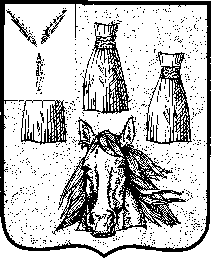 